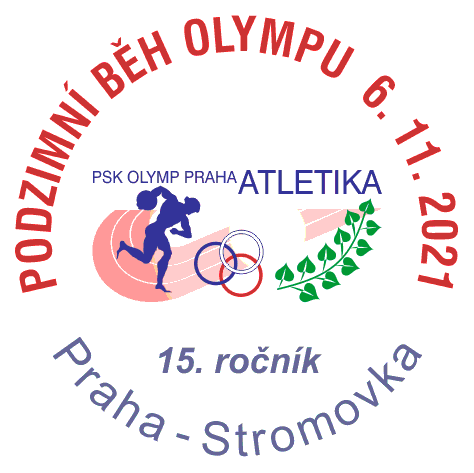 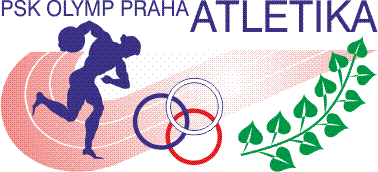 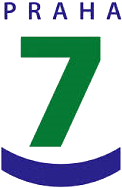 P R O P O Z I C E15. ročníku PODZIMNÍHO BĚHU OLYMPUsobota 6.11. 2021Podzimní běh Olympu je realizován za finanční podpory městské části Praha 7Vedoucí činovníciŘeditel závodu:	Jindřich Linhart, jin.linhart@post.czTechnický ředitel:	Bc. Tomáš Linhart, info@bezeckenadeje.czMísto konání :	atletický stadion v areálu OLYMP CENTRUM SPORTU MINISTERSTVA VNITRA ve StromovceDoprava :			metrem A do stanice Hradčanská, odtud autobusem č.131			do stanice Goetheo (dříve Nádraží Bubeneč) a následněpěšky do areálu OLYMP CS MV, kde se nachází atletickýstadionPřihlášky :	on-line do čtvrtka 4. listopadu 2021 do 24:00 hodin!!Na  stránkáchwww.results.bezeckenadeje.cz nebo 60 minut před startem příslušné  kategorie!! Pozdní přihlášky nebude pořadatel příjímat !!Startovné: 		kategorie nejmenších děvčat a chlapců - neplatí startovnéostatní kategorie 50,-KčZávodní kancelář: 	bude otevřena od 9:00 hodin ve vestibulu víceúčelové haly v areálu OLYMP CS MV, zde budou k dispozici šatny, sprchy a WCPovrch tratí: 		běží se na okruhu 1 100m, který je celý po trávěUpozornění:  Závody se konají v souladu s usnesením a nařízením Vlády ČR. Případné změny vládních opatření, které se týkají sportovních akcí, se mohou dále upravovat. Více informací o podmínkách konání sportovních akcí najdete na stránkách Národní sportovní agentury a na stránkách Vlády ČR.ČASOVÝ POŘAD, KATEGORIE10,00			nejmenší děvčata		2016 a mladší		100 m10,10			nejmenší chlapci			2016 a mladší		100 m10,20			přípravka dívky	I.    		2014	-  2015		300 m10,30 		přípravka hoši	I.    		2014	-  2015		300 m10,35			1. vyhlašovací blok10,50			přípravka dívky 	II.  		2012  -  2013		630 m11,00			přípravka hoši	II.		2012  -  2013		630 m11,10			přípravka dívky 	III.  		2010  -  2011		630 m11,20  		přípravka hoši	III.		2010  -  2011		630 m11,25			2. vyhlašovací blok11,50			žákyně mladší   			2008  -  2009		1100 m  1x okruh12,00			žáci mladší				2008  -  2009		1100 m12,10			žákyně starší			2006  -  2007		2200 m  2x okruh12,25			žáci starší				2006  -  2007		2200 m12,40			3. vyhlašovací blok13,00			dorostenci				2004  -  2005		3300 m  3x okruhdorostenky				2004  -  2005		3300 mjuniorky				2002  -  2003		3300 mženy 20 - 34 let			2001  -  1987		3300 mženy 35 - 44 let			1977  -  1986		3300 mženy 45 let a starší		1976  a  starší		3300 m13,30			junioři				2002  -  2003		5500 m  5x okruh muži 20 - 39 let			2001  -  1982		5500 mmuži 40 - 49 let			1981  -  1972		5500 mmuži 50 - 59 let			1971  -  1962		5500 mmuži 60 - 69 let			1961  -  1952		5500 m13,35			4. vyhlašovací blokZávody se běží na travnatých okruzích pouze v areálu OLYMP CENTRUM SPORTU MV - doporučujeme použít tretryTRAŤOVÉ REKORDY SPOLEČNĚ Z JARNÍHO A PODZIMNÍHO BĚHU - nové tratěMUŽI Michal Šmahel - 	17.26 min  -   ASK Slavia Praha 	-  JARNÍ BĚH  2021ŽENYDaniela Havránková - 12.55 min  -   PSK Olymp Praha	-  JARNÍ BĚH  2021Jelikož se běží Jarní a Podzimní běh na stejných tratích, budeme traťové rekordy evidovat z Jarního a Podzimního běhuTrať Jarního a Podzimního běhu Olympu jsou totožné pro všechny kategorie